План на дистанційне навчання з трудового навчання 6 класу18.03.20Виготовлення декоративної квітки .Виготовлення пелюсток.Зєднання деталей квіток.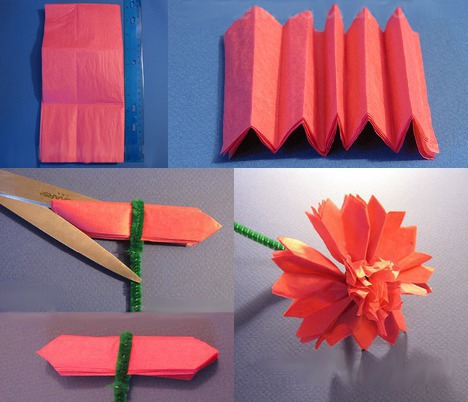 